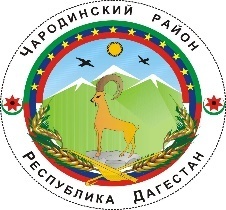 Р Е С П У Б Л И К А   Д А Г Е С Т А НМУНИЦИПАЛЬНОЕ КАЗЕННОЕ ОБЩЕОБРАЗОВАТЕЛЬНОЕ УЧРЕЖДЕНИЕ«ЦУРИБСКАЯ СРЕДНЯЯ ОБЩЕОБРАЗОВАТЕЛЬНАЯ ШКОЛА»368452,  РД  Чародинский район, с.Цуриб                             тел/факс: E-mail: curib-shkola@mail.ru Приказ № 3от  8 сентября 2020г."О создании детского объединения правоохранительной направленности «Юный друг полиции»"        Руководствуясь «Федеральным законом от 24.06.1999 года № 120 «Об основах системы профилактики безнадзорности и правонарушений несовершеннолетних», в целях создания условий для всестороннего развития детей в различных сферах общественной жизни, раскрытия и реализации детского потенциала, защиты их прав и законных интересов, воспитания в духе патриотизма, гуманизма, гражданской ответственности, уважения к истории и культуре Отечества; в духе непримиримости к любым отклонениям от общепринятых норм и правил поведения, а также для повышения образовательного и культурного уровней детей и подростков.      ПРИКАЗЫВАЮ: Создать детское объединение школьников «Юный друг полиции».Утвердить Положение о деятельности отряда «Юные друзья полиции» (приложение №1).Ответственность за организацию работы возложить на педагога-психолога Мурадову З.О.Мурадовой З.О. разработать:- план работы отряда;- сформировать отряд из числа учащихся школы;- проводить занятия с членами отряда в соответствии с планом.Контроль за исполнением данного приказа возложить на заместителя директора по ВР Муслимова М.З.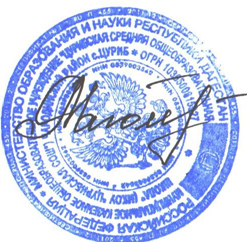 Директор МКОУ «Цурибская СОШ»                                      А.Г. Ярбилова « 8 » сентября 2020 г.                                                                                                          № 53